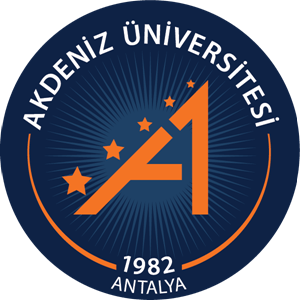 AKDENİZ ÜNİVERSİTESİMÜHENDİSLİK FAKÜLTESİİNŞAAT MÜHENDİSLİĞİ BÖLÜMÜİNM 304ÇELİK YAPILAR2023-2024 BAHAR YARIYILI(ÖDEV NO : ….)        TESLİM EDİLEN        : …………………………………TESLİM TARİHİ           : .../…/.2024TESLİM EDENİN;ÖĞRENCİ NUMARASI : …………………………………ADI-SOYADI                  : …………………………………       